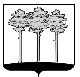 ГОРОДСКАЯ  ДУМА  ГОРОДА  ДИМИТРОВГРАДАУльяновской областиР Е Ш Е Н И Ег.Димитровград   29  ноября  2017  года  	                                                        № 72/875  .О признании утратившими силу (отмене) решений Городской Думы города Димитровграда Ульяновской областиРуководствуясь частями 7.1-7.3 статьи 40 Федерального закона от 06.10.2003 №131-ФЗ «Об общих принципах организации местного самоуправления в Российской Федерации», Законом Ульяновской области от 31.08.2017 №85-ЗО «О правовом регулировании некоторых вопросов представления сведений о доходах, расходах, об имуществе и обязательствах имущественного характера отдельных категорий лиц», частью 14 статьи 81 Устава муниципального образования «Город Димитровград» Ульяновской области, в целях приведения муниципальных нормативных правовых актов в соответствие с действующим законодательством, Городская Дума города Димитровграда Ульяновской области второго созыва решила:1. Признать утратившими силу (отменить):1.1. Решение Городской Думы города Димитровграда Ульяновской области второго созыва от 30.03.2016 №42/514 «Об утверждении Положения  о порядке представления Главой города Димитровграда Ульяновской области, депутатами Городской Думы города Димитровграда Ульяновской области сведений о своих доходах, расходах, об имуществе и обязательствах имущественного характера, а также о доходах, расходах, об имуществе и обязательствах имущественного характера своих супруги (супруга) и несовершеннолетних детей»;1.2. Решение Городской Думы города Димитровграда Ульяновской области второго созыва от 30.03.2016 №42/515 «Об утверждении Положения о проверке достоверности и полноты сведений о доходах, об имуществе и обязательствах имущественного характера, представляемых Главой города и депутатами Городской Думы города Димитровграда Ульяновской области, и соблюдения ими иных требований законодательства о противодействии коррупции»;1.3. Части 4-5 Порядка размещения сведений о доходах, расходах, об имуществе и обязательствах имущественного характера Главы города Димитровграда Ульяновской области, депутатов Городской Думы города Димитровграда Ульяновской области, их супруг (супругов) и несовершеннолетних детей на официальном сайте Городской Думы и предоставления этих сведений средствам массовой информации для опубликования, утвержденного решением Городской Думы города Димитровграда Ульяновской области второго созыва от 30.03.2016 №42/518.2. Установить, что настоящее решение подлежит официальному опубликованию и размещению в информационно-телекоммуникационной сети «Интернет», на официальном сайте Городской Думы города Димитровграда Ульяновской области (www.dumadgrad.ru).3. Установить, что настоящее решение распространяется на правоотношения, возникшие с 05 сентября 2017 года.4. Контроль исполнения настоящего решения возложить на комитет по социальной политике и местному самоуправлению (Терехов).Глава города ДимитровградаУльяновской области                                                                   А.М.Кошаев       